1-Introduction          In 1983, Mashhour [ 1 ] introduced the concept of supra topological space, which is, for any set ,  and the collection  of subset of  that  and X belong to , also arbitrary union of elements of  is an element in . The pair is called supra topological space (briefly, su.top.sp), and the elements of  are said to be supra open ( briefly, su.o) sets and its complements are supra closed ( briefly, su.c) sets. Also, he presented the relation between this concept and topological space ( for short top. sp.) which is (Every top.sp  is su.top.sp). The auther in [2], the concept of supra interior was defined, the supra interior of a subset  of supra space , which is su.int  ={U: U   , where U , and supra closure of ,that is su.cl  ={:   , where  , After then in 2010, Sayed [3] provided a new concept which is supra preopen (respectively, supra pre closed) set, briefly, su. pr.o (respectively, su. pr. c) set, such that  is su.pr.o if  su.int (su.cl()). 
*Corresponding author at: Department of Mathematics, Faculty of Education for pure science, University of AL-Anbar, AL-Anbar, Iraq;ORCID:https://orcid.org/0000-0000-0000-0000;Tel:+964000000000000E-mail address: ssssssssssss@ uuuuuuuuuu,ee.iqThe complement of a su. pr. o set is said to be su.pr.c, The collection of all su. pr. o (respectively, su.pr.c) sets of  is denoted by su.pr.o () (respectively, su. pr.c ( )). And this author defined, The union of all su.pr.o  set contained in a subset  of su.sp.  is su.pr.interior of  and we denotel by su.intp  Also, The intersection of all su.pr.c () sets containing  is said to be su.pr closure of  and we denoted by su.clp  It is well known that top. sp and su. top. sp have been generalized and studied in many ways (see for example, [4], [5], [6]). In 2020, Al-Shami and others [7], presented the concept of supra pre compact and supra pre Lindelöf spaces with many properties, examples and theorem with the relationships between these two spaces.In this work, we provide a new concept which is supra semi preopen (briefly, su.  pr.o) set in su.top.sp and the fact that is every su.o set is su.  pr.o set , but the convers is not true, also the relation between su. pr.o set and su.  pr.o set, see ( Remark 2.2, part(2)) in this research, Finally, we provide anew spaces namely su.  pr. compact and su.  pr. Lindelöf spaces (briefly, su.  pr.com and su.  pr. Lin) with some properties, examples for these spaces.2- supra. pre. open setAt ,Veera Kumar [8], introduce the concept semi- pre-open set. By the same context via supra topology, we define the following: -Definition 2. 1: - A subset  of su. sp  is said to be su. pr. o, if there exists su. pr.oset., such that su.clp(Remarks 2. 2: -1-Every su. o set. is su. pr. o set. but the converse may be not true.2- Every su. pr.o set is su.pr.o set , but the convers is not true.Example 2. 3: - In su indiscrete sp. , the set of all rational numbers is su. pr. o set. but not su.o set.Example 2. 4: - Let . Then, the  and su.pr. o () , we note that {1,2} is su.pr. o set but not  set.Proposition 2. 5: - The union of any family of su. pr.o () is su. pr. o ()Proof: - Let  be a family of su su. pr. o set of , so there exists pr.o subset  such that  clp  , for each .Also, from (theorem2 [3])      ( )       su.cl( )Then, is su. pr. o set.Corollary 2. 6: - The intersection of  any family of su. pr.c () is su. pr.c (). Proof:- Let  be su.pr.o sets, by (theorem2 [3]), we get be su.pr.o set, but =, so =  is su. pr.cl (). Remark 2. 7: - The intersection of  two  su. pr.o sets is may be not  su. pr.o set.Example 2. 8: I n (Example2.4) the intersection of two su.pr.o sets  is not su.pr.o set.Proof: - Suppose  is su. pr.o set and  su.clp(), then it is su.pr.o set .Proposition 2. 9: - A subset  of su.sp  is su.pr.c set if and only if su.pr.cl(.Proof: - Let  be su.pr.c set, the smallest intersection of all su.pr.c sets which contain  is equal to . Therefore,  = su. s pr.cl ().Conversely, since su.pr.cl always su.pr.c set, by corollary (2.6), Then, is also su.pr.c set. Corollary 2. 10: - For a subset  of su.sp , we have su.pr.cl ( su.pr.cl()) = su.pr.cl()Proof: - Since by corollary (2.6),  is su.pr.c set, then by (proposition 2.9), we get the result.Definition 2. 11: - A point , is said to be su.pr. interior point to a subset  of su.sp , if there is su.pr.o set  with .Definition 2. 12: - A point , is said to be su.pr-adherent point to a subset of su.sp , if  where  is su.pr.o set containing .Proposition 2. 13: -For a subset  of su.spwe have su.pr.intsu.pr.cl(Proof:- Suppose  su.pr.cl( ,so  su.pr.cl(, then for each su.pr.o set  containing , we get  that is is not su.pr. interior point to  , that is su.pr.int(), then su.pr.int(su.pr.cl()Conversely, Let su.pr.int, then there is  su.pr.o set  containing  with , then , so  is su.pr-adherent point to , that is su.pr.cl( .Hence, su.pr.cl(, then su.pr.cl(  su.pr.int(). Hence, su.pr.intsu.pr.cl (Proposition 2. 14: - A subset  of  is su.pr.o set if and only if su.pr. int.Proof: - Let su.pr. int, but the union of su.pr.o set is also su.pr.o set, then su.pr. intis su.pr.o set, which equal to , then  is su.pr.o set.Conversely, suppose  is su.pr.o set, so it is su.pr-neighborhood of each its point, so su.pr. int.3- su.pr - Lindelöf space  In this section, we introduce new concepts namely su.pr-compact space (briefly, su.pr-com. sp) and su.pr-Lindelöf space (briefly, su.pr-Lind. sp).Definition 3. 1: - A su.sp is said to be su.pr-com.sp , if for each su.pr.o cover to  has a finite subcover.Definition 3. 2: - A su.spis said to be su.pr-Lind. sp, if for each cover to  has a countable subcover.Remark 3. 3: - Every su.pr-com sp is su.pr-Lind. sp.Proposition 3. 4: - Every su.pr.c subset of su.pr-Lind. sp is su.pr-Lind.Proof: - Let  be su.pr.c subset of su.pr-Lind. sp  and be su.pr.o cover to , that is , so  )    , where    is su.pr. o set, but is su.pr-Lind., then   Hence, , then  is su.pr-Lind.Proposition 3.5: -The union of two su.pr-Lind. subsets of su.sp  is su.pr-LindProof: - Let  and  be two su.pr-Lind. subsets and  }be su.pr. o cover to , that is, , then C is su.spo cover to H and K, then H and K, since H and K are su.sp- Lind. set. So, HK . Hence, HK is su. sp- Lind. set.Proposition 3. 6: -A su.  sp  is su. s p- comp. if and only if every collection of su.spc set of  with FIP has non empty intersection.Proof:- Let  be su.sp- comp. and{G : }be su.spc subsets of  with assume that  , then, then, but for each, we have  is su.spo set, so { be a cover of su.spo sets of , which is su.sp- comp., then , so . Hence, , which is a contradiction with FIP, therefore  .Proposition 3. 7: - Let (,  ) be su. sp, then every subspace of  is su. sp- Lind., if every su.spo of  is su.spr- Lind.Proof: - Let H be any set in  and { : }be su. spo cover to H. So, H, by proposition 2.5, is su. spo, hence it is su. sp- Lind. , then H. Therefore, H is su. sp- Lind..ConclusionIn this work, we presented a type of a set, which is Supra semi preopen sets in supra topological spaces,with some characteristics, examples, and theories associated with that sets. Whoever reads this work should consider other groups in the topological space such as Supra - preopen set in supra topological spaces or Supra - preopen set in supra topological spaces with proceed with the same research method to reach what is desired.AcknowledgmentIn this humble work, I would like to extend my thanks and appreciation to the distinguished professor, Professor Dr. Haider Jebur Ali, for the assistance he provided me in completing this work.References[1] A. S. Mashhour, A. A. Allam, F. S. Mahmoud, F. H. Khedr. (1983). On supra topological space. Indian Journal of Pure and Applied Mathematics, 14, 502-510.[2] O. R. Sayed. (2012).  Supra β-connectedness on topological spaces. Pakistan Academy of Sciences, 49, 19-23.[3] O. R. Sayed. (2010). Supra pre-open sets and supra pre-continuity on topological spaces, Scientific Studies and Research, 20, 79-88.[4] Abo-elhamaye and T. M. Al-shami. (2016). Supra homeomorphism in supra topological ordered spaces, Facts Universitatis, Series: Mathematics and Informatics, 31 (5) , 1091-1106.[5] N. K. Humadi, H. J. Ali. (2019).  Supra ωb-separation axioms. Al-Mustnsiriyah Journal of Science, 30, 88-95.[6] T. M. Al-Shami. (2016). Some results related to supra topological spaces. Journal of Advanced Studies in Topology, 7, 283-294.[7] T. M. Al-Shami. B. A. Asaad. M. A. El-Gayar. (2020). Various Types of Supra Pre-compact and Supra Pre-Lindelöf Spaces. Missouri J. Math. Sci. 32 (1) 1-20,  May2020.  https://doi.org/10.35834/2020/3201001.[8] M. K. R. S. Veera Kumar. (2002).  Pre semi – closed sets.  Indian Journal of Mathematics, Vol. 44, No.2, 165- 181.المجاميع المفتوحة من النمط شبه الفوقية في الفضاءات الطبولوجية الفوقيةاحمد حنون عبد2 ناديه علي ناظم*1,1 قسم الرياضيات، كليه التربية للعلوم الصرفة، جامعه الانبار، الانبار، العراق.2 قسم الرياضيات، كليه العلوم، الجامعة المستنصرية، بغداد، العراقالخلاصة:الغرض من هذا البحث هو تقديم مجموعة جديدة هي المجاميع المفتوحة من النمط شبه الفوقية في الفضاءات الطوبولوجية الفوقية بمساعدة بعض الأمثلة والخصائص. كما تم التحقيق في بعض تلك الخصائص. مع توضيح العلاقات بين هذا المفهوم والمجموعة المفتوحة أعلاه (على التوالي، المجموعة المفتوحة من النمط شبة الفوقية). أيضًا، قمنا بتعريف فضاءين هما الفضاء شبه المرصوص الاعلى وفضاء شبه اللايندلوف الاعلى مع توضيح العلاقات بينهما.  وفي نهاية هذا العمل، قدمنا بعض الأمثلة والخصائص لدعم هذا العمل.الكلمات المفتاحية: - الفضاء الطوبولوجي الفوقي. المجموعة قبل المفتوحة. المجموعة قبل المفتوحة الفوقية. المجموعة قبل المفتوحة شبه الفوقية. الفضاء المرصوص قبل الفوقية. Supra semi preopen sets in supra topological spaces1N. A. Nadhim, 2Ahmed Hanoon Abud1Department of Mathematics, Faculty of Education for pure science, University of AL-Anbar, AL-Anbar, Iraq.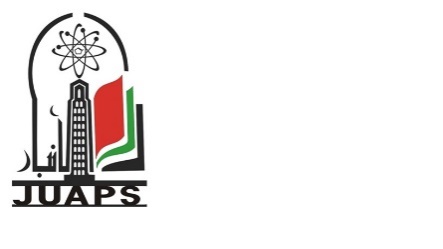 2Department of Mathematics, College of Science, University of AL-Mustnsiriyah, Baghdad, Iraq Supra semi preopen sets in supra topological spaces1N. A. Nadhim, 2Ahmed Hanoon Abud1Department of Mathematics, Faculty of Education for pure science, University of AL-Anbar, AL-Anbar, Iraq.2Department of Mathematics, College of Science, University of AL-Mustnsiriyah, Baghdad, Iraq Supra semi preopen sets in supra topological spaces1N. A. Nadhim, 2Ahmed Hanoon Abud1Department of Mathematics, Faculty of Education for pure science, University of AL-Anbar, AL-Anbar, Iraq.2Department of Mathematics, College of Science, University of AL-Mustnsiriyah, Baghdad, IraqARTICLE INFOARTICLE INFOABSTRACTABSTRACTReceived:   00 / 00 /2023Accepted:  30 / 10 / 2023Available online: 00 / 00 / 2023Received:   00 / 00 /2023Accepted:  30 / 10 / 2023Available online: 00 / 00 / 2023   The purpose of this article is to provide a new set which is supra semi preopen set via supra 
topological space (, ). with the help of some examples and properties. Also, some of their properties have been investigate. With we illustrate the relationships between this concept and supra preopen set (respectively, supra open set). Also, we define two spaces which are supra semi pre compact and supra semi pre Lindelöf spaces with the relationships between them. At the end of this work, we provide some examples, properties to support this work..   The purpose of this article is to provide a new set which is supra semi preopen set via supra 
topological space (, ). with the help of some examples and properties. Also, some of their properties have been investigate. With we illustrate the relationships between this concept and supra preopen set (respectively, supra open set). Also, we define two spaces which are supra semi pre compact and supra semi pre Lindelöf spaces with the relationships between them. At the end of this work, we provide some examples, properties to support this work..Keywords:supra topological space, preopen set, supra preopen set, supra semi preopen set, supra pre compact space. 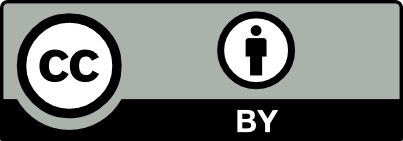 Keywords:supra topological space, preopen set, supra preopen set, supra semi preopen set, supra pre compact space.    The purpose of this article is to provide a new set which is supra semi preopen set via supra 
topological space (, ). with the help of some examples and properties. Also, some of their properties have been investigate. With we illustrate the relationships between this concept and supra preopen set (respectively, supra open set). Also, we define two spaces which are supra semi pre compact and supra semi pre Lindelöf spaces with the relationships between them. At the end of this work, we provide some examples, properties to support this work..   The purpose of this article is to provide a new set which is supra semi preopen set via supra 
topological space (, ). with the help of some examples and properties. Also, some of their properties have been investigate. With we illustrate the relationships between this concept and supra preopen set (respectively, supra open set). Also, we define two spaces which are supra semi pre compact and supra semi pre Lindelöf spaces with the relationships between them. At the end of this work, we provide some examples, properties to support this work..